Choker Alice Gold - delikatność i drapieżność w jednym<strong>Choker</strong> Alice Gold to idealny wybór dla każdej kobiety, która chce dodać sobie nieco pewności siebie. Sprawdź, co w nim wyjątkowego i dlaczego warto go mieć!Choker - jak bumerangJak już wiemy, moda lubi zataczać koła i powracać do dawnych i minionych trendów. Dokładnie tak samo było w przypadku biżuterii ozdobnej jaką jest choker. Modny w latach 90 powrócił niczym bumerang na światowe wybiegi, jak również znalazł swoje zastosowanie w trendach miejskich. Chętnie wybierają go nie tylko młode dziewczyny, ale również dojrzałe i pewne siebie kobiety. Choker jest bowiem idealną, uniwersalną biżuterią, która może stanowić dopełnienie właściwie każdej stylizacji. My jednak, postanowiliśmy zrobić jeden krok więcej w przód i postanowiliśmy połączyć subtelność lekkiego i delikatnego chokera wraz z seksownymi ramiączkami do stanika i uważamy, jest jest to po prostu połączenie idealne!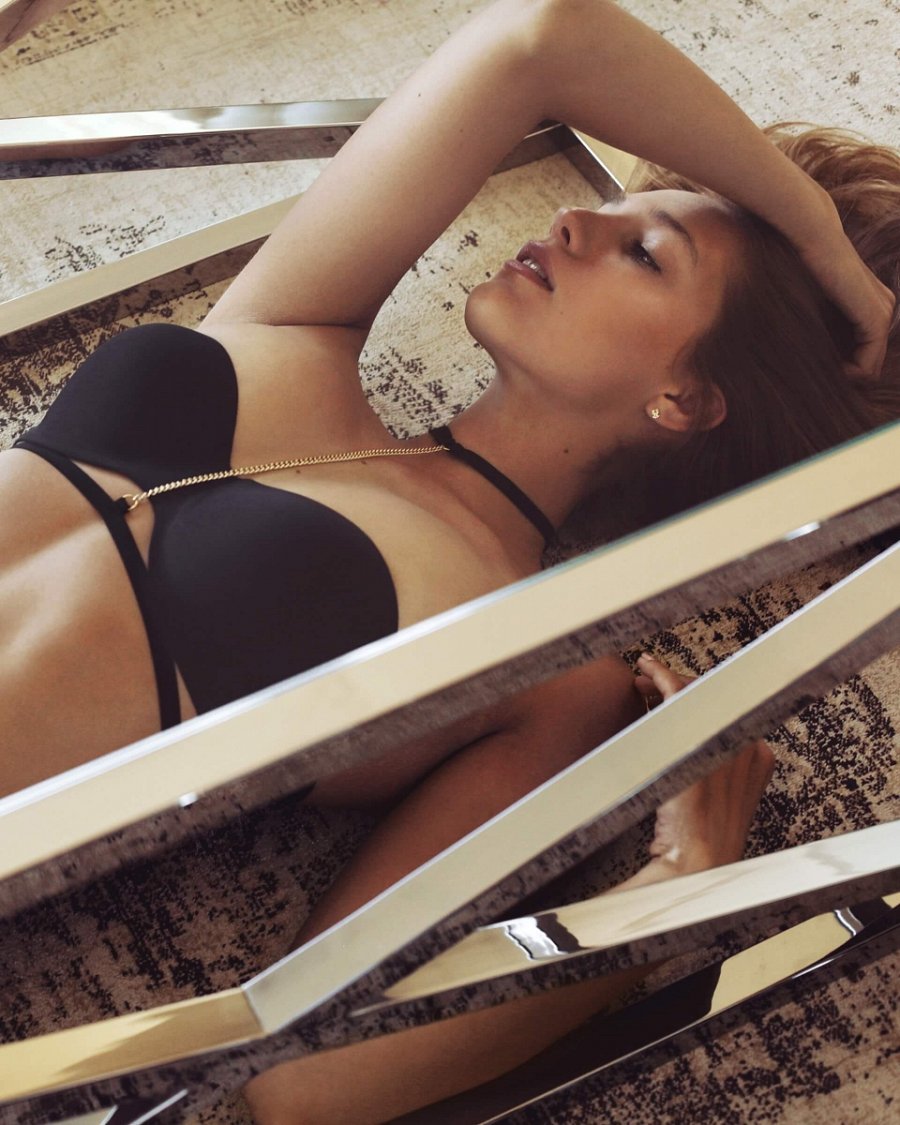 Choker Alice Gold - idealny do każdej stylizacjiNaszą najnowszą i najciekawszą propozycją, która już podbiła serca wielu kobiet jest choker Alice Gold. Stanowi on połączenie złotego, delikatnego i bardzo kobiecego łańcuszka z ciężkim, mocnym czarnym paskiem. W zależności od stylizacji, do której postanowisz założyć ten dodatek możesz uzyskać różny efekt. Dobranie go do zwiewnej, letniej sukienki pozwoli na osiągnięcie delikatności i dziewczęcości. Natomiast, założenie tej biżuterii do seksownych, skórzanych legginsów doda Ci drapieżności pewności siebie. To jest właśnie piękno tego typu akcesoriów. Są bardzo uniwersalne i można nosić je na wiele różnych sposób. Efekt, który osiągniesz zależy tylko i wyłącznie od Ciebie.Sprawdź choker Alice Gold na naszej stronie!